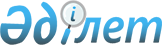 О бюджете города Актау на 2021-2023 годыРешение Актауского городского маслихата Мангистауской области от 25 декабря 2020 года № 38/427. Зарегистрировано Департаментом юстиции Мангистауской области 8 января 2021 года № 4414.
      В соответствии с Бюджетным кодексом Республики Казахстан от 4 декабря 2008 года, Законом Республики Казахстан от 23 января 2001 года "О местном государственном управлении и самоуправлении в Республике Казахстан" Актауский городской маслихат РЕШИЛ:
      1. Утвердить городской бюджет на 2021-2023 годы, согласно приложениям 1, 2 и 3 к настоящему решению, в том числе на 2021 год в следующих объемах:
      1) доходы – 40 953 475,8 тысяч тенге, в том числе по:
      налоговым поступлениям – 25 099 768,7 тысяч тенге;
      неналоговым поступлениям – 156 218,9 тысяч тенге;
      поступлениям от продажи основного капитала – 9 110 492,2 тысяч тенге;
      поступлениям трансфертов – 6 586 996 тысяч тенге;
      2) затраты – 39 660 170,7 тысяч тенге;
      3) чистое бюджетное кредитование – 15 522 048 тысяч тенге, в том числе:
      бюджетные кредиты – 15 525 377 тысяч тенге; 
      погашение бюджетных кредитов – 3 329 тысяч тенге;
      4) сальдо по операциям с финансовыми активами – 0 тенге, в том числе:
      приобретение финансовых активов – 0 тенге;
      поступления от продажи финансовых активов государства – 0 тенге;
      5) дефицит (профицит) бюджета – -14 228 742,9 тысяч тенге;
      6) финансирование дефицита (использование профицита) бюджета – 14 228 742,9 тысяч тенге, в том числе:
      поступление займов – 15 525 377 тысяч тенге;
      погашение займов – 1 693 968 тысяч тенге;
      используемые остатки бюджетных средств – 397 333,9 тысяч тенге.
      Сноска. Пункт 1 - в редакции решения Актауского городского маслихата Мангистауской области от 09.12.2021 № 9/70 (вводится в действие с 01.01.2021).


      2. Учесть, что нормативы распределения доходов в городской бюджет по налоговым поступлениям установлены в следующих размерах:
      корпоративный подоходный налог с юридических лиц, за исключением поступлений от субъектов крупного предпринимательства и организаций нефтяного сектора – 20 процентов;
      индивидуальный подоходный налог с доходов, облагаемых у источника выплаты – 16 процентов;
      индивидуальный подоходный налог с доходов, не облагаемых у источника выплаты – 100 процентов;
      индивидуальный подоходный налог с доходов иностранных граждан, не облагаемых у источника выплаты – 100 процентов;
      социальный налог – 16 процентов.
      3. Учесть, что в городском бюджете на 2021 год предусмотрены целевые текущие трансферты из республиканского бюджета в сумме 2 286 989 тысяч тенге. 
      4. Учесть, что в городском бюджете на 2021 год предусмотрены бюджетные кредиты из республиканского бюджета на реализацию мер социальной поддержки специалистов социальной сферы в сельских населенных пунктах в сумме 4 376 тысяч тенге.
      5. Утвердить резерв акимата города в сумме 30 000 тысяч тенге. 
      6. Установить объемы трансфертов общего характера между городским бюджетом и бюджетом села Умирзак на трехлетний период 2021-2023 годов, согласно приложению 4 к настоящему решению.
      7. Государственному учреждению "Аппарат Актауского городского маслихата" (руководитель аппарата − Д.Телегенова) обеспечить государственную регистрацию настоящего решения в органах юстиции.
      8. Контроль за исполнением настоящего решения возложить на постоянную комиссию Актауского городского маслихата по вопросам экономики и бюджета (Б. Шапкан).
      9. Настоящее решение вступает в силу со дня государственной регистрации в органах юстиции и вводится в действие с 1 января 2021 года. Бюджет города Актау на 2021 год
      Сноска. Приложение 1 - в редакции решения Актауского городского маслихата Мангистауской области от 09.12.2021 № 9/70 (вводится в действие с 01.01.2021). Бюджет города Актау на 2022 год Бюджет города Актау на 2023 год Объемы трансфертов общего характера между городским бюджетом и бюджетом села Умирзак на трехлетний период 2021-2023 годов
      Сноска. Приложение 4 - в редакции решения Актауского городского маслихата Мангистауской области от 13.10.2021 № 7/57 (вводится в действие с 01.01.2021).
					© 2012. РГП на ПХВ «Институт законодательства и правовой информации Республики Казахстан» Министерства юстиции Республики Казахстан
				
      Председатель сессии 

Ы.Кошербай

      Секретарь Актауского городского маслихата 

С. Закенов
Приложение 1 к решению Актауского городского маслихатаот 25 декабря 2020 года № 38/427
Категория
Категория
Категория
Категория
Сумма, тысяч тенге
 Класс
 Класс
 Класс
 Класс
Сумма, тысяч тенге
Подкласс
Подкласс
Подкласс
Сумма, тысяч тенге
Наименование
Наименование
Сумма, тысяч тенге
1. ДОХОДЫ
1. ДОХОДЫ
40 953 475,8
1
Налоговые поступления
Налоговые поступления
25 099 768,7
01
Подоходный налог
Подоходный налог
11 285 817,7
1
Корпоративный подоходный налог
Корпоративный подоходный налог
3 974 544,0
2
Индивидуальный подоходный налог
Индивидуальный подоходный налог
7 311 273,7
03
Социальный налог
Социальный налог
4 499 754,0
1
Социальный налог
Социальный налог
4 499 754,0
04
Hалоги на собственность
Hалоги на собственность
7 189 312,0
1
Hалоги на имущество
Hалоги на имущество
4 644 856,0
3
Земельный налог
Земельный налог
392 708,0
4
Hалог на транспортные средства
Hалог на транспортные средства
2 151 591,0
5
Единый земельный налог
Единый земельный налог
157,0
05
Внутренние налоги на товары, работы и услуги
Внутренние налоги на товары, работы и услуги
1 045 184,0
2
Акцизы
Акцизы
80 725,0
3
Поступления за использование природных и других ресурсов
Поступления за использование природных и других ресурсов
381 687,0
4
Сборы за ведение предпринимательской и профессиональной деятельности
Сборы за ведение предпринимательской и профессиональной деятельности
582 772,0
07
Прочие налоги
Прочие налоги
2 500,0
1
Прочие налоги
Прочие налоги
2 500,0
08
Обязательные платежи, взимаемые за совершение юридически значимых действий и (или) выдачу документов уполномоченными на то государственными органами или должностными лицами
Обязательные платежи, взимаемые за совершение юридически значимых действий и (или) выдачу документов уполномоченными на то государственными органами или должностными лицами
1 077 201,0
1
Государственная пошлина
Государственная пошлина
1 077 201,0
2
Неналоговые поступления
Неналоговые поступления
156 218,9
01
Доходы от государственной собственности
Доходы от государственной собственности
67 649,9
5
Доходы от аренды имущества, находящегося в государственной собственности
Доходы от аренды имущества, находящегося в государственной собственности
67 649,4
7
Вознаграждения по кредитам, выданным из государственного бюджета
Вознаграждения по кредитам, выданным из государственного бюджета
0,5
03
Поступления денег от проведения государственных закупок, организуемых государственными учреждениями, финансируемыми из государственного бюджета
Поступления денег от проведения государственных закупок, организуемых государственными учреждениями, финансируемыми из государственного бюджета
687,0
1
Поступления денег от проведения государственных закупок, организуемых государственными учреждениями, финансируемыми из государственного бюджета
Поступления денег от проведения государственных закупок, организуемых государственными учреждениями, финансируемыми из государственного бюджета
687,0
04
Штрафы, пени, санкции, взыскания, налагаемые государственными учреждениями, финансируемыми из государственного бюджета, а также содержащимися и финансируемыми из бюджета (сметы расходов) Национального Банка Республики Казахстан, за исключением поступлений от организаций нефтяного сектора и в Фонд компенсации потерпевшим
Штрафы, пени, санкции, взыскания, налагаемые государственными учреждениями, финансируемыми из государственного бюджета, а также содержащимися и финансируемыми из бюджета (сметы расходов) Национального Банка Республики Казахстан, за исключением поступлений от организаций нефтяного сектора и в Фонд компенсации потерпевшим
12 318,0
1
Штрафы, пени, санкции, взыскания, налагаемые государственными учреждениями, финансируемыми из государственного бюджета, а также содержащимися и финансируемыми из бюджета (сметы расходов) Национального Банка Республики Казахстан, за исключением поступлений от организаций нефтяного сектора и в Фонд компенсации потерпевшим
Штрафы, пени, санкции, взыскания, налагаемые государственными учреждениями, финансируемыми из государственного бюджета, а также содержащимися и финансируемыми из бюджета (сметы расходов) Национального Банка Республики Казахстан, за исключением поступлений от организаций нефтяного сектора и в Фонд компенсации потерпевшим
12 318,0
06
Прочие неналоговые поступления
Прочие неналоговые поступления
75 564,0
1
Прочие неналоговые поступления
Прочие неналоговые поступления
75 564,0
3
Поступления от продажи основного капитала
Поступления от продажи основного капитала
9 110 492,2
01
Продажа государственного имущества, закрепленного за государственными учреждениями
Продажа государственного имущества, закрепленного за государственными учреждениями
5 968 072,6
1
Продажа государственного имущества, закрепленного за государственными учреждениями
Продажа государственного имущества, закрепленного за государственными учреждениями
5 968 072,6
03
Продажа земли и нематериальных активов
Продажа земли и нематериальных активов
3 142 419,6
1
Продажа земли
Продажа земли
2 857 080,6
2
Продажа нематериальных активов
Продажа нематериальных активов
285 339,0
4
Поступления трансфертов
Поступления трансфертов
6 586 996,0
02
Трансферты из вышестоящих органов государственного управления
Трансферты из вышестоящих органов государственного управления
6 586 996,0
2
Трансферты из областного бюджета
Трансферты из областного бюджета
6 586 996,0
Функциональная группа
Функциональная группа
Функциональная группа
Функциональная группа
Функциональная группа
Функциональная группа
Сумма, тысяч тенге
Функциональная подгруппа
Функциональная подгруппа
Функциональная подгруппа
Функциональная подгруппа
Функциональная подгруппа
Сумма, тысяч тенге
Администратор бюджетных программ
Администратор бюджетных программ
Администратор бюджетных программ
Администратор бюджетных программ
Сумма, тысяч тенге
Программа
Программа
Программа
Сумма, тысяч тенге
Наименование
Наименование
Сумма, тысяч тенге
2. ЗАТРАТЫ
2. ЗАТРАТЫ
39 660 170,7
01
Государственные услуги общего характера
Государственные услуги общего характера
631 792,6
1
Представительные, исполнительные и другие органы, выполняющие общие функции государственного управления
Представительные, исполнительные и другие органы, выполняющие общие функции государственного управления
294 419,4
112
Аппарат маслихата района (города областного значения)
Аппарат маслихата района (города областного значения)
30 938,4
001
Услуги по обеспечению деятельности маслихата района (города областного значения)
Услуги по обеспечению деятельности маслихата района (города областного значения)
30 277,0
003
Капитальные расходы государственного органа
Капитальные расходы государственного органа
661,4
122
Аппарат акима района (города областного значения)
Аппарат акима района (города областного значения)
263 481,0
001
Услуги по обеспечению деятельности акима района (города областного значения)
Услуги по обеспечению деятельности акима района (города областного значения)
253 481,0
003
Капитальные расходы государственного органа
Капитальные расходы государственного органа
10 000,0
2
Финансовая деятельность
Финансовая деятельность
62 201,0
452
Отдел финансов района (города областного значения)
Отдел финансов района (города областного значения)
62 201,0
001
Услуги по реализации государственной политики в области исполнения бюджета и управления коммунальной собственностью района (города областного значения)
Услуги по реализации государственной политики в области исполнения бюджета и управления коммунальной собственностью района (города областного значения)
46 938,0
003
Проведение оценки имущества в целях налогообложения
Проведение оценки имущества в целях налогообложения
8 513,0
010
Приватизация, управление коммунальным имуществом, постприватизационная деятельность и регулирование споров, связанных с этим
Приватизация, управление коммунальным имуществом, постприватизационная деятельность и регулирование споров, связанных с этим
5 290,0
018
Капитальные расходы государственного органа
Капитальные расходы государственного органа
1 460,0
5
Планирование и статистическая деятельность
Планирование и статистическая деятельность
42 610,7
453
Отдел экономики и бюджетного планирования района (города областного значения)
Отдел экономики и бюджетного планирования района (города областного значения)
42 610,7
001
Услуги по реализации государственной политики в области формирования и развития экономической политики, системы государственного планирования 
Услуги по реализации государственной политики в области формирования и развития экономической политики, системы государственного планирования 
41 587,9
004
Капитальные расходы государственного органа
Капитальные расходы государственного органа
1 022,8
9
Прочие государственные услуги общего характера
Прочие государственные услуги общего характера
232 561,5
454
Отдел предпринимательства и сельского хозяйства района (города областного значения)
Отдел предпринимательства и сельского хозяйства района (города областного значения)
55 130,5
001
Услуги по реализации государственной политики на местном уровне в области развития предпринимательства и сельского хозяйства
Услуги по реализации государственной политики на местном уровне в области развития предпринимательства и сельского хозяйства
55 130,5
467
Отдел строительства района (города областного значения)
Отдел строительства района (города областного значения)
100 000,0
040
Развитие объектов государственных органов
Развитие объектов государственных органов
100 000,0
486
Отдел земельных отношений, архитектуры и градостроительства района (города областного значения)
Отдел земельных отношений, архитектуры и градостроительства района (города областного значения)
77 431,0
001
Услуги по реализации государственной политики в области регулирования земельных отношений, архитектуры и градостроительства на местном уровне
Услуги по реализации государственной политики в области регулирования земельных отношений, архитектуры и градостроительства на местном уровне
77 431,0
02
Оборона
Оборона
38 474,0
1
Военные нужды
Военные нужды
38 474,0
122
Аппарат акима района (города областного значения)
Аппарат акима района (города областного значения)
38 474,0
005
Мероприятия в рамках исполнения всеобщей воинской обязанности
Мероприятия в рамках исполнения всеобщей воинской обязанности
38 474,0
03
Общественный порядок, безопасность, правовая, судебная, уголовно-исполнительная деятельность
Общественный порядок, безопасность, правовая, судебная, уголовно-исполнительная деятельность
112 774,0
9
Прочие услуги в области общественного порядка и безопасности
Прочие услуги в области общественного порядка и безопасности
112 774,0
485
Отдел пассажирского транспорта и автомобильных дорог района (города областного значения)
Отдел пассажирского транспорта и автомобильных дорог района (города областного значения)
76 667,0
021
Обеспечение безопасности дорожного движения в населенных пунктах
Обеспечение безопасности дорожного движения в населенных пунктах
76 667,0
499
Отдел регистрации актов гражданского состояния района (города областного значения)
Отдел регистрации актов гражданского состояния района (города областного значения)
36 107,0
001
Услуги по реализации государственной политики на местном уровне в области регистрации актов гражданского состояния
Услуги по реализации государственной политики на местном уровне в области регистрации актов гражданского состояния
36 107,0
06
Социальная помощь и социальное обеспечение
Социальная помощь и социальное обеспечение
3 677 788,0
1
Социальное обеспечение
Социальное обеспечение
496 036,0
451
Отдел занятости и социальных программ района (города областного значения)
Отдел занятости и социальных программ района (города областного значения)
496 036,0
005
Государственная адресная социальная помощь
Государственная адресная социальная помощь
496 036,0
2
Социальная помощь
Социальная помощь
2 909 693,0
451
Отдел занятости и социальных программ района (города областного значения)
Отдел занятости и социальных программ района (города областного значения)
2 869 693,0
002
Программа занятости
Программа занятости
335 512,0
006
Оказание жилищной помощи
Оказание жилищной помощи
66 976,0
007
Социальная помощь отдельным категориям нуждающихся граждан по решениям местных представительных органов
Социальная помощь отдельным категориям нуждающихся граждан по решениям местных представительных органов
1 105 252,0
010
Материальное обеспечение детей-инвалидов, воспитывающихся и обучающихся на дому
Материальное обеспечение детей-инвалидов, воспитывающихся и обучающихся на дому
27 234,7
014
Оказание социальной помощи нуждающимся гражданам на дому
Оказание социальной помощи нуждающимся гражданам на дому
296 517,0
017
Обеспечение нуждающихся инвалидов протезно-ортопедическими, сурдотехническими и тифлотехническими средствами, специальными средствами передвижения, обязательными гигиеническими средствами, а также предоставление услуг санаторно-курортного лечения, специалиста жестового языка, индивидуальных помощников в соответствии с индивидуальной программой реабилитации инвалида
Обеспечение нуждающихся инвалидов протезно-ортопедическими, сурдотехническими и тифлотехническими средствами, специальными средствами передвижения, обязательными гигиеническими средствами, а также предоставление услуг санаторно-курортного лечения, специалиста жестового языка, индивидуальных помощников в соответствии с индивидуальной программой реабилитации инвалида
972 003,3
023
Обеспечение деятельности центров занятости населения
Обеспечение деятельности центров занятости населения
66 198,0
485
Отдел пассажирского транспорта и автомобильных дорог района (города областного значения)
Отдел пассажирского транспорта и автомобильных дорог района (города областного значения)
40 000,0
068
Социальная поддержка отдельных категорий граждан в виде льготного, бесплатного проезда на городском общественном транспорте (кроме такси) по решению местных представительных органов
Социальная поддержка отдельных категорий граждан в виде льготного, бесплатного проезда на городском общественном транспорте (кроме такси) по решению местных представительных органов
40 000,0
9
Прочие услуги в области социальной помощи и социального обеспечения
Прочие услуги в области социальной помощи и социального обеспечения
272 059,0
451
Отдел занятости и социальных программ района (города областного значения)
Отдел занятости и социальных программ района (города областного значения)
152 359,0
001
Услуги по реализации государственной политики на местном уровне в области обеспечения занятости и реализации социальных программ для населения
Услуги по реализации государственной политики на местном уровне в области обеспечения занятости и реализации социальных программ для населения
109 563,0
011
Оплата услуг по зачислению, выплате и доставке пособий и других социальных выплат
Оплата услуг по зачислению, выплате и доставке пособий и других социальных выплат
1 500,0
028
Услуги лицам из групп риска, попавшим в сложную ситуацию вследствие насилия или угрозы насилия
Услуги лицам из групп риска, попавшим в сложную ситуацию вследствие насилия или угрозы насилия
6 600,0
067
Капитальные расходы подведомственных государственных учреждений и организаций
Капитальные расходы подведомственных государственных учреждений и организаций
34 696,0
497
Отдел жилищно-коммунального хозяйства района (города областного значения)
Отдел жилищно-коммунального хозяйства района (города областного значения)
119 700,0
094
Предоставление жилищных сертификатов как социальная помощь
Предоставление жилищных сертификатов как социальная помощь
119 700,0
07
Жилищно-коммунальное хозяйство
Жилищно-коммунальное хозяйство
8 117 565,4
1
Жилищное хозяйство
Жилищное хозяйство
2 771 989,1
467
Отдел строительства района (города областного значения)
Отдел строительства района (города областного значения)
1 856 819,1
003
Проектирование и (или) строительство, реконструкция жилья коммунального жилищного фонда
Проектирование и (или) строительство, реконструкция жилья коммунального жилищного фонда
405 010,0
004
Проектирование, развитие и (или) обустройство инженерно-коммуникационной инфраструктуры
Проектирование, развитие и (или) обустройство инженерно-коммуникационной инфраструктуры
1 451 809,1
479
Отдел жилищной инспекции района (города областного значения)
Отдел жилищной инспекции района (города областного значения)
58 606,0
001
Услуги по реализации государственной политики на местном уровне в области жилищного фонда
Услуги по реализации государственной политики на местном уровне в области жилищного фонда
58 606,0
497
Отдел жилищно-коммунального хозяйства района (города областного значения)
Отдел жилищно-коммунального хозяйства района (города областного значения)
856 564,0
001
Услуги по реализации государственной политики на местном уровне в области жилищно-коммунального хозяйства 
Услуги по реализации государственной политики на местном уровне в области жилищно-коммунального хозяйства 
393 190,0
005
Организация сохранения государственного жилищного фонда
Организация сохранения государственного жилищного фонда
17 848,0
098
Приобретение жилья коммунального жилищного фонда
Приобретение жилья коммунального жилищного фонда
445 526,0
2
Коммунальное хозяйство
Коммунальное хозяйство
1 685 320,3
467
Отдел строительства района (города областного значения)
Отдел строительства района (города областного значения)
1 685 320,3
006
Развитие системы водоснабжения и водоотведения 
Развитие системы водоснабжения и водоотведения 
1 685 320,3
3
Благоустройство населенных пунктов
Благоустройство населенных пунктов
3 660 256,0
497
Отдел жилищно-коммунального хозяйства района (города областного значения)
Отдел жилищно-коммунального хозяйства района (города областного значения)
3 660 256,0
025
Освещение улиц в населенных пунктах
Освещение улиц в населенных пунктах
906 654,0
030
Обеспечение санитарии населенных пунктов
Обеспечение санитарии населенных пунктов
1 221 544,5
034
Содержание мест захоронений и захоронение безродных
Содержание мест захоронений и захоронение безродных
10 000,0
035
Благоустройство и озеленение населенных пунктов
Благоустройство и озеленение населенных пунктов
1 522 057,5
08
Культура, спорт, туризм и информационное пространство
Культура, спорт, туризм и информационное пространство
639 034,0
1
Деятельность в области культуры
Деятельность в области культуры
375 674,0
467
Отдел строительства района (города областного значения)
Отдел строительства района (города областного значения)
6 707,0
011
Развитие объектов культуры
Развитие объектов культуры
6 707,0
802
Отдел культуры, физической культуры и спорта района (города областного значения)
Отдел культуры, физической культуры и спорта района (города областного значения)
368 967,0
005
Поддержка культурно-досуговой работы
Поддержка культурно-досуговой работы
368 967,0
2
Спорт
Спорт
23 160,0
802
Отдел культуры, физической культуры и спорта района (города областного значения)
Отдел культуры, физической культуры и спорта района (города областного значения)
23 160,0
007
Проведение спортивных соревнований на районном (города областного значения) уровне
Проведение спортивных соревнований на районном (города областного значения) уровне
14 368,0
008
Подготовка и участие членов сборных команд района (города областного значения) по различным видам спорта на областных спортивных соревнованиях
Подготовка и участие членов сборных команд района (города областного значения) по различным видам спорта на областных спортивных соревнованиях
8 792,0
3
Информационное пространство
Информационное пространство
69 169,0
470
Отдел внутренней политики и развития языков района (города областного значения)
Отдел внутренней политики и развития языков района (города областного значения)
7 988,0
005
Услуги по проведению государственной информационной политики
Услуги по проведению государственной информационной политики
7 408,0
008
Развитие государственного языка и других языков народа Казахстана
Развитие государственного языка и других языков народа Казахстана
580,0
802
Отдел культуры, физической культуры и спорта района (города областного значения)
Отдел культуры, физической культуры и спорта района (города областного значения)
61 181,0
004
Функционирование районных (городских) библиотек
Функционирование районных (городских) библиотек
61 181,0
9
Прочие услуги по организации культуры, спорта, туризма и информационного пространства
Прочие услуги по организации культуры, спорта, туризма и информационного пространства
171 031,0
455
Отдел культуры и развития языков района (города областного значения)
Отдел культуры и развития языков района (города областного значения)
1 269,0
001
Услуги по реализации государственной политики на местном уровне в области развития языков и культуры
Услуги по реализации государственной политики на местном уровне в области развития языков и культуры
1 269,0
470
Отдел внутренней политики и развития языков района (города областного значения)
Отдел внутренней политики и развития языков района (города областного значения)
133 589,0
001
Услуги по реализации государственной политики на местном уровне в области информации, укрепления государственности и формирования социального оптимизма граждан, развития языков
Услуги по реализации государственной политики на местном уровне в области информации, укрепления государственности и формирования социального оптимизма граждан, развития языков
46 653,0
004
Реализация мероприятий в сфере молодежной политики
Реализация мероприятий в сфере молодежной политики
86 936,0
802
Отдел культуры, физической культуры и спорта района (города областного значения)
Отдел культуры, физической культуры и спорта района (города областного значения)
36 173,0
001
Услуги по реализации государственной политики на местном уровне в области культуры, физической культуры и спорта
Услуги по реализации государственной политики на местном уровне в области культуры, физической культуры и спорта
36 173,0
09
Топливно-энергетический комплекс и недропользование
Топливно-энергетический комплекс и недропользование
3 947 121,0
1
Топливо и энергетика
Топливо и энергетика
3 099 705,0
467
Отдел строительства района (города областного значения)
Отдел строительства района (города областного значения)
3 099 705,0
009
Развитие теплоэнергетической системы
Развитие теплоэнергетической системы
3 099 705,0
9
Прочие услуги в области топливно-энергетического комплекса и недропользования
Прочие услуги в области топливно-энергетического комплекса и недропользования
847 416,0
467
Отдел строительства района (города областного значения)
Отдел строительства района (города областного значения)
847 416,0
036
Развитие газотранспортной системы
Развитие газотранспортной системы
847 416,0
10
Сельское, водное, лесное, рыбное хозяйство, особо охраняемые природные территории, охрана окружающей среды и животного мира, земельные отношения
Сельское, водное, лесное, рыбное хозяйство, особо охраняемые природные территории, охрана окружающей среды и животного мира, земельные отношения
5 981,8
6
Земельные отношения
Земельные отношения
5 000,0
486
Отдел земельных отношений, архитектуры и градостроительства района (города областного значения)
Отдел земельных отношений, архитектуры и градостроительства района (города областного значения)
5 000,0
006
Земельно-хозяйственное устройство населенных пунктов
Земельно-хозяйственное устройство населенных пунктов
5 000,0
9
Прочие услуги в области сельского, водного, лесного, рыбного хозяйства, охраны окружающей среды и земельных отношений
Прочие услуги в области сельского, водного, лесного, рыбного хозяйства, охраны окружающей среды и земельных отношений
981,8
453
Отдел экономики и бюджетного планирования района (города областного значения)
Отдел экономики и бюджетного планирования района (города областного значения)
981,8
099
Реализация мер по оказанию социальной поддержки специалистов
Реализация мер по оказанию социальной поддержки специалистов
981,8
11
Промышленность, архитектурная, градостроительная и строительная деятельность
Промышленность, архитектурная, градостроительная и строительная деятельность
155 041,0
2
Архитектурная, градостроительная и строительная деятельность
Архитектурная, градостроительная и строительная деятельность
155 041,0
467
Отдел строительства района (города областного значения)
Отдел строительства района (города областного значения)
155 041,0
001
Услуги по реализации государственной политики на местном уровне в области строительства
Услуги по реализации государственной политики на местном уровне в области строительства
154 991,0
017
Капитальные расходы государственного органа
Капитальные расходы государственного органа
50,0
12
Транспорт и коммуникации
Транспорт и коммуникации
1 537 857,3
1
Автомобильный транспорт
Автомобильный транспорт
898 428,3
485
Отдел пассажирского транспорта и автомобильных дорог района (города областного значения)
Отдел пассажирского транспорта и автомобильных дорог района (города областного значения)
898 428,3
022
Развитие транспортной инфраструктуры
Развитие транспортной инфраструктуры
195 428,3
023
Обеспечение функционирования автомобильных дорог
Обеспечение функционирования автомобильных дорог
703 000,0
9
Прочие услуги в сфере транспорта и коммуникаций
Прочие услуги в сфере транспорта и коммуникаций
639 429,0
485
Отдел пассажирского транспорта и автомобильных дорог района (города областного значения)
Отдел пассажирского транспорта и автомобильных дорог района (города областного значения)
639 429,0
001
Услуги по реализации государственной политики на местном уровне в области пассажирского транспорта и автомобильных дорог 
Услуги по реализации государственной политики на местном уровне в области пассажирского транспорта и автомобильных дорог 
54 429,0
037
Субсидирование пассажирских перевозок по социально значимым городским (сельским), пригородным и внутрирайонным сообщениям
Субсидирование пассажирских перевозок по социально значимым городским (сельским), пригородным и внутрирайонным сообщениям
585 000,0
13
Прочие
Прочие
564 840,0
3
Поддержка предпринимательской деятельности и защита конкуренции
Поддержка предпринимательской деятельности и защита конкуренции
2 490,0
454
Отдел предпринимательства и сельского хозяйства района (города областного значения)
Отдел предпринимательства и сельского хозяйства района (города областного значения)
2 490,0
006
Поддержка предпринимательской деятельности
Поддержка предпринимательской деятельности
2 490,0
9
Прочие
Прочие
562 350,0
467
Отдел строительства района (города областного значения)
Отдел строительства района (города областного значения)
385 569,0
077
Развитие инженерной инфраструктуры в рамках Государственной программы развития регионов до 2025 года
Развитие инженерной инфраструктуры в рамках Государственной программы развития регионов до 2025 года
385 569,0
485
Отдел пассажирского транспорта и автомобильных дорог района (города областного значения)
Отдел пассажирского транспорта и автомобильных дорог района (города областного значения)
176 781,0
054
Развитие социальной и инженерной инфраструктуры в сельских населенных пунктах в рамках проекта "Ауыл-Ел бесігі"
Развитие социальной и инженерной инфраструктуры в сельских населенных пунктах в рамках проекта "Ауыл-Ел бесігі"
176 781,0
14
Обслуживание долга
Обслуживание долга
633 327,0
1
Обслуживание долга
Обслуживание долга
633 327,0
452
Отдел финансов района (города областного значения)
Отдел финансов района (города областного значения)
633 327,0
013
Обслуживание долга местных исполнительных органов по выплате вознаграждений и иных платежей по займам из областного бюджета
Обслуживание долга местных исполнительных органов по выплате вознаграждений и иных платежей по займам из областного бюджета
633 327,0
15
Трансферты
Трансферты
19 598 574,6
1
Трансферты
Трансферты
19 598 574,6
452
Отдел финансов района (города областного значения)
Отдел финансов района (города областного значения)
19 598 574,6
006
Возврат неиспользованных (недоиспользованных) целевых трансфертов
Возврат неиспользованных (недоиспользованных) целевых трансфертов
5 290,0
024
Целевые текущие трансферты из нижестоящего бюджета на компенсацию потерь вышестоящего бюджета в связи с изменением законодательства
Целевые текущие трансферты из нижестоящего бюджета на компенсацию потерь вышестоящего бюджета в связи с изменением законодательства
19 416 575,8
038
Субвенции
Субвенции
176 708,8
Функциональная группа
Функциональная группа
Функциональная группа
Функциональная группа
Функциональная группа
Функциональная группа
Сумма, тысяч тенге
Функциональная подгруппа
Функциональная подгруппа
Функциональная подгруппа
Функциональная подгруппа
Функциональная подгруппа
Сумма, тысяч тенге
Администратор бюджетных программ
Администратор бюджетных программ
Администратор бюджетных программ
Администратор бюджетных программ
Сумма, тысяч тенге
Программа
Программа
Программа
Сумма, тысяч тенге
Наименование
Наименование
Сумма, тысяч тенге
3. ЧИСТОЕ БЮДЖЕТНОЕ КРЕДИТОВАНИЕ
3. ЧИСТОЕ БЮДЖЕТНОЕ КРЕДИТОВАНИЕ
15 522 048,0
Бюджетные кредиты
Бюджетные кредиты
15 525 377,0
07
Жилищно-коммунальное хозяйство
Жилищно-коммунальное хозяйство
15 521 001,0
1
Жилищное хозяйство
Жилищное хозяйство
15 521 001,0
467
Отдел строительства района (города областного значения)
Отдел строительства района (города областного значения)
15 521 001,0
003
Проектирование и (или) строительство, реконструкция жилья коммунального жилищного фонда
Проектирование и (или) строительство, реконструкция жилья коммунального жилищного фонда
4 921 018,0
006
Развитие системы водоснабжения и водоотведения 
Развитие системы водоснабжения и водоотведения 
10 599 983,0
10
Сельское, водное, лесное, рыбное хозяйство, особо охраняемые природные территории, охрана окружающей среды и животного мира, земельные отношения
Сельское, водное, лесное, рыбное хозяйство, особо охраняемые природные территории, охрана окружающей среды и животного мира, земельные отношения
4 376,0
9
Прочие услуги в области сельского, водного, лесного, рыбного хозяйства, охраны окружающей среды и земельных отношений
Прочие услуги в области сельского, водного, лесного, рыбного хозяйства, охраны окружающей среды и земельных отношений
4 376,0
453
Отдел экономики и бюджетного планирования района (города областного значения)
Отдел экономики и бюджетного планирования района (города областного значения)
4 376,0
006
Бюджетные кредиты для реализации мер социальной поддержки специалистов
Бюджетные кредиты для реализации мер социальной поддержки специалистов
4 376,0
Категория
Категория
Категория
Категория
Категория
Категория
Сумма, тысяч тенге
Класс
Класс
Класс
Класс
Сумма, тысяч тенге
Подкласс
Подкласс
Подкласс
Сумма, тысяч тенге
Наименование
Наименование
Сумма, тысяч тенге
Погашение бюджетных кредитов
Погашение бюджетных кредитов
3 329,0
5
Погашение бюджетных кредитов
Погашение бюджетных кредитов
3 329,0
01
Погашение бюджетных кредитов
Погашение бюджетных кредитов
3 329,0
1
Погашение бюджетных кредитов, выданных из государственного бюджета
Погашение бюджетных кредитов, выданных из государственного бюджета
3 329,0
4. САЛЬДО ПО ОПЕРАЦИЯМ С ФИНАНСОВЫМИ АКТИВАМИ
4. САЛЬДО ПО ОПЕРАЦИЯМ С ФИНАНСОВЫМИ АКТИВАМИ
0,0
Приобретение финансовых активов
Приобретение финансовых активов
0,0
Поступления от продажи финансовых активов государства 
Поступления от продажи финансовых активов государства 
0,0
5. ДЕФИЦИТ (ПРОФИЦИТ) БЮДЖЕТА
5. ДЕФИЦИТ (ПРОФИЦИТ) БЮДЖЕТА
-14 228 742,9
6. ФИНАНСИРОВАНИЕ ДЕФИЦИТА (ИСПОЛЬЗОВАНИЕ ПРОФИЦИТА) БЮДЖЕТА
6. ФИНАНСИРОВАНИЕ ДЕФИЦИТА (ИСПОЛЬЗОВАНИЕ ПРОФИЦИТА) БЮДЖЕТА
14 228 742,9
7
Поступление займов
Поступление займов
15 525 377,0
01
Внутренние государственные займы
Внутренние государственные займы
15 525 377,0
2
Договоры займа
Договоры займа
15 525 377,0
Функциональная группа
Функциональная группа
Функциональная группа
Функциональная группа
Функциональная группа
Функциональная группа
Сумма, тысяч тенге
Функциональная подгруппа
Функциональная подгруппа
Функциональная подгруппа
Функциональная подгруппа
Функциональная подгруппа
Сумма, тысяч тенге
Администратор бюджетных программ
Администратор бюджетных программ
Администратор бюджетных программ
Администратор бюджетных программ
Сумма, тысяч тенге
Программа
Программа
Программа
Сумма, тысяч тенге
Наименование
Наименование
Сумма, тысяч тенге
16
Погашение займов
Погашение займов
1 693 968,0
1
Погашение займов
Погашение займов
1 693 968,0
452
Отдел финансов района (города областного значения)
Отдел финансов района (города областного значения)
1 693 968,0
008
Погашение долга местного исполнительного органа перед вышестоящим бюджетом
Погашение долга местного исполнительного органа перед вышестоящим бюджетом
1 693 968,0
Категория
Категория
Категория
Категория
Категория
Категория
Сумма, тысяч тенге
Класс
Класс
Класс
Класс
Сумма, тысяч тенге
Подкласс
Подкласс
Подкласс
Сумма, тысяч тенге
Наименование
Наименование
Сумма, тысяч тенге
Используемые остатки бюджетных средств
Используемые остатки бюджетных средств
397 333,9
8
Используемые остатки бюджетных средств
Используемые остатки бюджетных средств
397 333,9
01
Остатки бюджетных средств
Остатки бюджетных средств
397 333,9
1
Свободные остатки бюджетных средств
Свободные остатки бюджетных средств
397 333,9Приложение 2 к решению Актауского городского маслихатаот 25 декабря 2020 года № 38/427
Категория
Категория
Категория
Категория
Категория
Категория
Сумма, тысяч тенге
Сумма, тысяч тенге
Класс
Класс
Класс
Класс
Класс
Сумма, тысяч тенге
Сумма, тысяч тенге
Подкласс 
Подкласс 
Подкласс 
Подкласс 
Сумма, тысяч тенге
Сумма, тысяч тенге
Наименование
Наименование
Наименование
Сумма, тысяч тенге
Сумма, тысяч тенге
1. Доходы
1. Доходы
1. Доходы
31 860 814,0
31 860 814,0
1
Налоговые поступления
Налоговые поступления
Налоговые поступления
24 262 645,0
24 262 645,0
01
Подоходный налог
Подоходный налог
Подоходный налог
11 078 349,0
11 078 349,0
1
Корпоративный подоходный налог
Корпоративный подоходный налог
Корпоративный подоходный налог
2 842 838,0
2 842 838,0
2
Индивидуальный подоходный налог
Индивидуальный подоходный налог
Индивидуальный подоходный налог
8 235 511,0
8 235 511,0
03
Социальный налог
Социальный налог
Социальный налог
4 225 380,0
4 225 380,0
1
Социальный налог
Социальный налог
Социальный налог
4 225 380,0
4 225 380,0
04
Hалоги на собственность
Hалоги на собственность
Hалоги на собственность
6 641 952,0
6 641 952,0
1
Hалоги на имущество
Hалоги на имущество
Hалоги на имущество
3 777 173,0
3 777 173,0
3
Земельный налог
Земельный налог
Земельный налог
524 876,0
524 876,0
4
Hалог на транспортные средства
Hалог на транспортные средства
Hалог на транспортные средства
2 339 780,0
2 339 780,0
5
Единый земельный налог
Единый земельный налог
Единый земельный налог
123,0
123,0
05
Внутренние налоги на товары, работы и услуги
Внутренние налоги на товары, работы и услуги
Внутренние налоги на товары, работы и услуги
1 202 152,0
1 202 152,0
2
Акцизы
Акцизы
Акцизы
162 752,0
162 752,0
3
Поступления за использование природных и других ресурсов
Поступления за использование природных и других ресурсов
Поступления за использование природных и других ресурсов
423 673,0
423 673,0
4
Сборы за ведение предпринимательской и профессиональной деятельности
Сборы за ведение предпринимательской и профессиональной деятельности
Сборы за ведение предпринимательской и профессиональной деятельности
546 435,0
546 435,0
5
Налог на игорный бизнес
Налог на игорный бизнес
Налог на игорный бизнес
69 292,0
69 292,0
08
Обязательные платежи, взимаемые за совершение юридически значимых действий и (или) выдачу документов уполномоченными на то государственными органами или должностными лицами
Обязательные платежи, взимаемые за совершение юридически значимых действий и (или) выдачу документов уполномоченными на то государственными органами или должностными лицами
Обязательные платежи, взимаемые за совершение юридически значимых действий и (или) выдачу документов уполномоченными на то государственными органами или должностными лицами
1 114 812,0
1 114 812,0
1
Государственная пошлина
Государственная пошлина
Государственная пошлина
1 114 812,0
1 114 812,0
2
Неналоговые поступления
Неналоговые поступления
Неналоговые поступления
113 591,2
113 591,2
01
Доходы от государственной собственности
Доходы от государственной собственности
Доходы от государственной собственности
55 379,2
55 379,2
1
Поступления части чистого дохода государственных предприятий
Поступления части чистого дохода государственных предприятий
Поступления части чистого дохода государственных предприятий
7 384,0
7 384,0
5
Доходы от аренды имущества, находящегося в государственной собственности
Доходы от аренды имущества, находящегося в государственной собственности
Доходы от аренды имущества, находящегося в государственной собственности
55 378,0
55 378,0
7
Вознаграждения по кредитам, выданным из государственного бюджета
Вознаграждения по кредитам, выданным из государственного бюджета
Вознаграждения по кредитам, выданным из государственного бюджета
1,2
1,2
02
Поступления от реализации товаров (работ, услуг) государственными учреждениями, финансируемыми из государственного бюджета
Поступления от реализации товаров (работ, услуг) государственными учреждениями, финансируемыми из государственного бюджета
Поступления от реализации товаров (работ, услуг) государственными учреждениями, финансируемыми из государственного бюджета
329,0
329,0
1
Поступления от реализации товаров (работ, услуг) государственными учреждениями, финансируемыми из государственного бюджета
Поступления от реализации товаров (работ, услуг) государственными учреждениями, финансируемыми из государственного бюджета
Поступления от реализации товаров (работ, услуг) государственными учреждениями, финансируемыми из государственного бюджета
329,0
329,0
06
Прочие неналоговые поступления
Прочие неналоговые поступления
Прочие неналоговые поступления
50 499,0
50 499,0
1
Прочие неналоговые поступления
Прочие неналоговые поступления
Прочие неналоговые поступления
50 499,0
50 499,0
3
Поступления от продажи основного капитала
Поступления от продажи основного капитала
Поступления от продажи основного капитала
6 079 817,8
6 079 817,8
01
Продажа государственного имущества, закрепленного за государственными учреждениями
Продажа государственного имущества, закрепленного за государственными учреждениями
Продажа государственного имущества, закрепленного за государственными учреждениями
4 037 930,0
4 037 930,0
1
Продажа государственного имущества, закрепленного за государственными учреждениями
Продажа государственного имущества, закрепленного за государственными учреждениями
Продажа государственного имущества, закрепленного за государственными учреждениями
4 037 930,0
4 037 930,0
03
Продажа земли и нематериальных активов
Продажа земли и нематериальных активов
Продажа земли и нематериальных активов
2 041 887,8
2 041 887,8
1
Продажа земли
Продажа земли
Продажа земли
1 946 576,8
1 946 576,8
2
Продажа нематериальных активов
Продажа нематериальных активов
Продажа нематериальных активов
95 311,0
95 311,0
4
Поступления трансфертов
Поступления трансфертов
Поступления трансфертов
1 404 760,0
1 404 760,0
02
Трансферты из вышестоящих органов государственного управления
Трансферты из вышестоящих органов государственного управления
Трансферты из вышестоящих органов государственного управления
1 404 760,0
1 404 760,0
2
Трансферты из областного бюджета
Трансферты из областного бюджета
Трансферты из областного бюджета
1 404 760,0
1 404 760,0
Функциональная группа
Функциональная группа
Функциональная группа
Функциональная группа
Функциональная группа
Функциональная группа
Функциональная группа
Сумма, тысяч тенге
Администратор бюджетных программ
Администратор бюджетных программ
Администратор бюджетных программ
Администратор бюджетных программ
Администратор бюджетных программ
Сумма, тысяч тенге
Программа
Программа
Программа
Сумма, тысяч тенге
Наименование
Наименование
Сумма, тысяч тенге
2. Затраты
2. Затраты
30 995 846,0
01
01
Государственные услуги общего характера
Государственные услуги общего характера
497 622,0
112
112
Аппарат маслихата района (города областного значения)
Аппарат маслихата района (города областного значения)
23 644,0
001
Услуги по обеспечению деятельности маслихата района (города областного значения)
Услуги по обеспечению деятельности маслихата района (города областного значения)
23 644,0
122
122
Аппарат акима района (города областного значения)
Аппарат акима района (города областного значения)
208 837,0
001
Услуги по обеспечению деятельности акима района (города областного значения)
Услуги по обеспечению деятельности акима района (города областного значения)
208 837,0
452
452
Отдел финансов района (города областного значения)
Отдел финансов района (города областного значения)
59 075,0
001
Услуги по реализации государственной политики в области исполнения бюджета и управления коммунальной собственностью района (города областного значения)
Услуги по реализации государственной политики в области исполнения бюджета и управления коммунальной собственностью района (города областного значения)
46 942,0
003
Проведение оценки имущества в целях налогообложения
Проведение оценки имущества в целях налогообложения
8 633,0
010
Приватизация, управление коммунальным имуществом, постприватизационная деятельность и регулирование споров, связанных с этим
Приватизация, управление коммунальным имуществом, постприватизационная деятельность и регулирование споров, связанных с этим
3 500,0
453
453
Отдел экономики и бюджетного планирования района (города областного значения)
Отдел экономики и бюджетного планирования района (города областного значения)
35 085,0
001
Услуги по реализации государственной политики в области формирования и развития экономической политики, системы государственного планирования 
Услуги по реализации государственной политики в области формирования и развития экономической политики, системы государственного планирования 
35 085,0
454
454
Отдел предпринимательства и сельского хозяйства района (города областного значения)
Отдел предпринимательства и сельского хозяйства района (города областного значения)
67 892,0
001
Услуги по реализации государственной политики на местном уровне в области развития предпринимательства и сельского хозяйства
Услуги по реализации государственной политики на местном уровне в области развития предпринимательства и сельского хозяйства
67 892,0
486
486
Отдел земельных отношений, архитектуры и градостроительства района (города областного значения)
Отдел земельных отношений, архитектуры и градостроительства района (города областного значения)
103 089,0
001
Услуги по реализации государственной политики в области регулирования земельных отношений, архитектуры и градостроительства на местном уровне
Услуги по реализации государственной политики в области регулирования земельных отношений, архитектуры и градостроительства на местном уровне
103 089,0
02
02
Оборона
Оборона
39 805,0
122
122
Аппарат акима района (города областного значения)
Аппарат акима района (города областного значения)
39 805,0
005
Мероприятия в рамках исполнения всеобщей воинской обязанности
Мероприятия в рамках исполнения всеобщей воинской обязанности
39 805,0
03
03
Общественный порядок, безопасность, правовая, судебная, уголовно-исполнительная деятельность
Общественный порядок, безопасность, правовая, судебная, уголовно-исполнительная деятельность
824 833,0
485
485
Отдел пассажирского транспорта и автомобильных дорог района (города областного значения)
Отдел пассажирского транспорта и автомобильных дорог района (города областного значения)
787 342,0
021
Обеспечение безопасности дорожного движения в населенных пунктах
Обеспечение безопасности дорожного движения в населенных пунктах
787 342,0
499
499
Отдел регистрации актов гражданского состояния района (города областного значения)
Отдел регистрации актов гражданского состояния района (города областного значения)
37 491,0
001
Услуги по реализации государственной политики на местном уровне в области регистрации актов гражданского состояния
Услуги по реализации государственной политики на местном уровне в области регистрации актов гражданского состояния
37 491,0
06
06
Социальная помощь и социальное обеспечение
Социальная помощь и социальное обеспечение
2 273 522,0
451
451
Отдел занятости и социальных программ района (города областного значения)
Отдел занятости и социальных программ района (города областного значения)
2 273 522,0
001
Услуги по реализации государственной политики на местном уровне в области обеспечения занятости и реализации социальных программ для населения
Услуги по реализации государственной политики на местном уровне в области обеспечения занятости и реализации социальных программ для населения
104 594,0
002
Программа занятости
Программа занятости
340 280,0
005
Государственная адресная социальная помощь
Государственная адресная социальная помощь
57 500,0
006
Оказание жилищной помощи
Оказание жилищной помощи
62 975,0
007
Социальная помощь отдельным категориям нуждающихся граждан по решениям местных представительных органов
Социальная помощь отдельным категориям нуждающихся граждан по решениям местных представительных органов
1 075 532,0
010
Материальное обеспечение детей-инвалидов, воспитывающихся и обучающихся на дому
Материальное обеспечение детей-инвалидов, воспитывающихся и обучающихся на дому
24 809,0
011
Оплата услуг по зачислению, выплате и доставке пособий и других социальных выплат
Оплата услуг по зачислению, выплате и доставке пособий и других социальных выплат
3 150,0
014
Оказание социальной помощи нуждающимся гражданам на дому
Оказание социальной помощи нуждающимся гражданам на дому
178 373,0
017
Обеспечение нуждающихся инвалидов обязательными гигиеническими средствами и предоставление услуг специалистами жестового языка, индивидуальными помощниками в соответствии с индивидуальной программой реабилитации инвалида
Обеспечение нуждающихся инвалидов обязательными гигиеническими средствами и предоставление услуг специалистами жестового языка, индивидуальными помощниками в соответствии с индивидуальной программой реабилитации инвалида
374 739,0
023
Обеспечение деятельности центров занятости населения
Обеспечение деятельности центров занятости населения
51 570,0
07
07
Жилищно-коммунальное хозяйство
Жилищно-коммунальное хозяйство
6 470 931,0
467
467
Отдел строительства района (города областного значения)
Отдел строительства района (города областного значения)
2 915 674,0
004
Проектирование, развитие и (или) обустройство инженерно-коммуникационной инфраструктуры
Проектирование, развитие и (или) обустройство инженерно-коммуникационной инфраструктуры
168 810,0
006
Развитие системы водоснабжения и водоотведения 
Развитие системы водоснабжения и водоотведения 
1 550 091,0
007
Развитие благоустройства городов и населенных пунктов
Развитие благоустройства городов и населенных пунктов
1 196 773,0
479
479
Отдел жилищной инспекции района (города областного значения)
Отдел жилищной инспекции района (города областного значения)
27 821,0
001
Услуги по реализации государственной политики на местном уровне в области жилищного фонда
Услуги по реализации государственной политики на местном уровне в области жилищного фонда
27 821,0
497
497
Отдел жилищно-коммунального хозяйства района (города областного значения)
Отдел жилищно-коммунального хозяйства района (города областного значения)
3 527 436,0
001
Услуги по реализации государственной политики на местном уровне в области жилищно-коммунального хозяйства 
Услуги по реализации государственной политики на местном уровне в области жилищно-коммунального хозяйства 
76 936,0
025
Освещение улиц в населенных пунктах
Освещение улиц в населенных пунктах
800 000,0
030
Обеспечение санитарии населенных пунктов
Обеспечение санитарии населенных пунктов
1 064 700,0
034
Содержание мест захоронений и захоронение безродных
Содержание мест захоронений и захоронение безродных
10 800,0
035
Благоустройство и озеленение населенных пунктов
Благоустройство и озеленение населенных пунктов
1 575 000,0
08
08
Культура, спорт, туризм и информационное пространство
Культура, спорт, туризм и информационное пространство
558 136,0
470
470
Отдел внутренней политики и развития языков района (города областного значения)
Отдел внутренней политики и развития языков района (города областного значения)
148 707,0
001
Услуги по реализации государственной политики на местном уровне в области информации, укрепления государственности и формирования социального оптимизма граждан, развития языков
Услуги по реализации государственной политики на местном уровне в области информации, укрепления государственности и формирования социального оптимизма граждан, развития языков
45 860,0
004
Реализация мероприятий в сфере молодежной политики
Реализация мероприятий в сфере молодежной политики
87 513,0
005
Услуги по проведению государственной информационной политики
Услуги по проведению государственной информационной политики
9 825,0
008
Развитие государственного языка и других языков народа Казахстана
Развитие государственного языка и других языков народа Казахстана
5 509,0
802
802
Отдел культуры, физической культуры и спорта района (города областного значения)
Отдел культуры, физической культуры и спорта района (города областного значения)
409 429,0
001
Услуги по реализации государственной политики на местном уровне в области культуры, физической культуры и спорта
Услуги по реализации государственной политики на местном уровне в области культуры, физической культуры и спорта
54 274,0
004
Функционирование районных (городских) библиотек
Функционирование районных (городских) библиотек
52 490,0
005
Поддержка культурно-досуговой работы
Поддержка культурно-досуговой работы
278 347,0
007
Проведение спортивных соревнований на районном (города областного значения) уровне
Проведение спортивных соревнований на районном (города областного значения) уровне
15 086,0
008
Подготовка и участие членов сборных команд района (города областного значения) по различным видам спорта на областных спортивных соревнованиях
Подготовка и участие членов сборных команд района (города областного значения) по различным видам спорта на областных спортивных соревнованиях
9 232,0
09
09
Топливно-энергетический комплекс и недропользование
Топливно-энергетический комплекс и недропользование
1 621 505,0
467
467
Отдел строительства района (города областного значения)
Отдел строительства района (города областного значения)
1 621 505,0
009
Развитие теплоэнергетической системы
Развитие теплоэнергетической системы
1 621 505,0
10
10
Сельское, водное, лесное, рыбное хозяйство, особо охраняемые природные территории, охрана окружающей среды и животного мира, земельные отношения
Сельское, водное, лесное, рыбное хозяйство, особо охраняемые природные территории, охрана окружающей среды и животного мира, земельные отношения
1 075,0
453
453
Отдел экономики и бюджетного планирования района (города областного значения)
Отдел экономики и бюджетного планирования района (города областного значения)
1 075,0
099
Реализация мер по оказанию социальной поддержки специалистов
Реализация мер по оказанию социальной поддержки специалистов
1 075,0
11
11
Промышленность, архитектурная, градостроительная и строительная деятельность
Промышленность, архитектурная, градостроительная и строительная деятельность
66 370,0
467
467
Отдел строительства района (города областного значения)
Отдел строительства района (города областного значения)
66 370,0
001
Услуги по реализации государственной политики на местном уровне в области строительства
Услуги по реализации государственной политики на местном уровне в области строительства
66 370,0
12
12
Транспорт и коммуникации
Транспорт и коммуникации
4 121 805,0
485
485
Отдел пассажирского транспорта и автомобильных дорог района (города областного значения)
Отдел пассажирского транспорта и автомобильных дорог района (города областного значения)
4 121 805,0
001
Услуги по реализации государственной политики на местном уровне в области пассажирского транспорта и автомобильных дорог 
Услуги по реализации государственной политики на местном уровне в области пассажирского транспорта и автомобильных дорог 
38 847,0
022
Развитие транспортной инфраструктуры
Развитие транспортной инфраструктуры
3 782 958,0
037
Субсидирование пассажирских перевозок по социально значимым городским (сельским), пригородным и внутрирайонным сообщениям
Субсидирование пассажирских перевозок по социально значимым городским (сельским), пригородным и внутрирайонным сообщениям
300 000,0
13
13
Прочие
Прочие
717 480,0
452
452
Отдел финансов района (города областного значения)
Отдел финансов района (города областного значения)
35 000,0
012
Резерв местного исполнительного органа района (города областного значения) 
Резерв местного исполнительного органа района (города областного значения) 
35 000,0
467
467
Отдел строительства района (города областного значения)
Отдел строительства района (города областного значения)
682 480,0
077
Развитие инженерной инфраструктуры в рамках Программы развития регионов до 2020 года
Развитие инженерной инфраструктуры в рамках Программы развития регионов до 2020 года
682 480,0
14
14
Обслуживание долга
Обслуживание долга
716 610,0
452
452
Отдел финансов района (города областного значения)
Отдел финансов района (города областного значения)
716 610,0
013
Обслуживание долга местных исполнительных органов по выплате вознаграждений и иных платежей по займам из областного бюджета
Обслуживание долга местных исполнительных органов по выплате вознаграждений и иных платежей по займам из областного бюджета
716 610,0
15
15
Трансферты
Трансферты
13 086 152,0
452
452
Отдел финансов района (города областного значения)
Отдел финансов района (города областного значения)
13 086 152,0
024
Целевые текущие трансферты из нижестоящего бюджета на компенсацию потерь вышестоящего бюджета в связи с изменением законодательства
Целевые текущие трансферты из нижестоящего бюджета на компенсацию потерь вышестоящего бюджета в связи с изменением законодательства
13 000 062,0
038
Субвенции
Субвенции
86 090,0
3. Чистое бюджетное кредитование
3. Чистое бюджетное кредитование
0,0
Бюджетные кредиты
Бюджетные кредиты
0,0
Погашение бюджетных кредитов
Погашение бюджетных кредитов
0,0
4. Сальдо по операциям с финансовыми активами
4. Сальдо по операциям с финансовыми активами
0,0
Приобретение финансовых активов
Приобретение финансовых активов
0,0
Поступления от продажи финансовых активов государства 
Поступления от продажи финансовых активов государства 
0,0
5. Дефицит (профицит) бюджета
5. Дефицит (профицит) бюджета
864 968,0
6. Финансирование дефицита (использование профицита) бюджета
6. Финансирование дефицита (использование профицита) бюджета
-864 968,0
7
7
Поступление займов
Поступление займов
0,0
01
01
Внутренние государственные займы
Внутренние государственные займы
0,0
2
Договоры займа
Договоры займа
0,0
16
16
Погашение займов
Погашение займов
864 968,0
452
452
Отдел финансов района (города областного значения)
Отдел финансов района (города областного значения)
864 968,0
008
Погашение долга местного исполнительного органа перед вышестоящим бюджетом
Погашение долга местного исполнительного органа перед вышестоящим бюджетом
864 968,0
Используемые остатки бюджетных средств
Используемые остатки бюджетных средств
0,0
8
8
Используемые остатки бюджетных средств
Используемые остатки бюджетных средств
0,0
01
01
Остатки бюджетных средств
Остатки бюджетных средств
0,0
1
Свободные остатки бюджетных средств
Свободные остатки бюджетных средств
0,0Приложение 3 к решению Актауского городского маслихатаот 25 декабря 2020 года № 38/427
Категория
Категория
Категория
Категория
Категория
Категория
Сумма, тысяч тенге
Сумма, тысяч тенге
Класс
Класс
Класс
Класс
Класс
Сумма, тысяч тенге
Сумма, тысяч тенге
Подкласс 
Подкласс 
Подкласс 
Сумма, тысяч тенге
Сумма, тысяч тенге
Наименование
Наименование
Сумма, тысяч тенге
Сумма, тысяч тенге
1. Доходы
1. Доходы
30 516 588,0
30 516 588,0
1
Налоговые поступления
Налоговые поступления
25 023 751,0
25 023 751,0
01
01
Подоходный налог
Подоходный налог
11 319 256,0
11 319 256,0
1
Корпоративный подоходный налог
Корпоративный подоходный налог
2 984 980,0
2 984 980,0
2
Индивидуальный подоходный налог
Индивидуальный подоходный налог
8 334 276,0
8 334 276,0
03
03
Социальный налог
Социальный налог
4 307 443,0
4 307 443,0
1
Социальный налог
Социальный налог
4 307 443,0
4 307 443,0
04
04
Hалоги на собственность
Hалоги на собственность
6 964 234,0
6 964 234,0
1
Hалоги на имущество
Hалоги на имущество
3 956 223,0
3 956 223,0
3
Земельный налог
Земельный налог
551 120,0
551 120,0
4
Hалог на транспортные средства
Hалог на транспортные средства
2 456 762,0
2 456 762,0
5
Единый земельный налог
Единый земельный налог
129,0
129,0
05
05
Внутренние налоги на товары, работы и услуги
Внутренние налоги на товары, работы и услуги
1 262 261,0
1 262 261,0
2
Акцизы
Акцизы
170 890,0
170 890,0
3
Поступления за использование природных и других ресурсов
Поступления за использование природных и других ресурсов
444 857,0
444 857,0
4
Сборы за ведение предпринимательской и профессиональной деятельности
Сборы за ведение предпринимательской и профессиональной деятельности
573 757,0
573 757,0
5
Налог на игорный бизнес
Налог на игорный бизнес
72 757,0
72 757,0
08
08
Обязательные платежи, взимаемые за совершение юридически значимых действий и (или) выдачу документов уполномоченными на то государственными органами или должностными лицами
Обязательные платежи, взимаемые за совершение юридически значимых действий и (или) выдачу документов уполномоченными на то государственными органами или должностными лицами
1 170 557,0
1 170 557,0
1
Государственная пошлина
Государственная пошлина
1 170 557,0
1 170 557,0
2
Неналоговые поступления
Неналоговые поступления
119 273,1
119 273,1
01
01
Доходы от государственной собственности
Доходы от государственной собственности
58 151,1
58 151,1
1
Поступления части чистого дохода государственных предприятий
Поступления части чистого дохода государственных предприятий
7 753,0
7 753,0
5
Доходы от аренды имущества, находящегося в государственной собственности
Доходы от аренды имущества, находящегося в государственной собственности
58 150,0
58 150,0
7
Вознаграждения по кредитам, выданным из государственного бюджета
Вознаграждения по кредитам, выданным из государственного бюджета
1,1
1,1
02
02
Поступления от реализации товаров (работ, услуг) государственными учреждениями, финансируемыми из государственного бюджета
Поступления от реализации товаров (работ, услуг) государственными учреждениями, финансируемыми из государственного бюджета
345,0
345,0
1
Поступления от реализации товаров (работ, услуг) государственными учреждениями, финансируемыми из государственного бюджета
Поступления от реализации товаров (работ, услуг) государственными учреждениями, финансируемыми из государственного бюджета
345,0
345,0
06
06
Прочие неналоговые поступления
Прочие неналоговые поступления
53 024,0
53 024,0
1
Прочие неналоговые поступления
Прочие неналоговые поступления
53 024,0
53 024,0
3
Поступления от продажи основного капитала
Поступления от продажи основного капитала
5 373 563,9
5 373 563,9
01
01
Продажа государственного имущества, закрепленного за государственными учреждениями
Продажа государственного имущества, закрепленного за государственными учреждениями
4 239 826,0
4 239 826,0
1
Продажа государственного имущества, закрепленного за государственными учреждениями
Продажа государственного имущества, закрепленного за государственными учреждениями
4 239 826,0
4 239 826,0
03
03
Продажа земли и нематериальных активов
Продажа земли и нематериальных активов
1 133 737,9
1 133 737,9
1
Продажа земли
Продажа земли
1 033 661,9
1 033 661,9
2
Продажа нематериальных активов
Продажа нематериальных активов
100 076,0
100 076,0
4
Поступления трансфертов
Поступления трансфертов
0,0
0,0
02
02
Трансферты из вышестоящих органов государственного управления
Трансферты из вышестоящих органов государственного управления
0,0
0,0
2
Трансферты из областного бюджета
Трансферты из областного бюджета
0,0
0,0
Функциональная группа
Функциональная группа
Функциональная группа
Функциональная группа
Функциональная группа
Функциональная группа
Функциональная группа
Сумма, тысяч тенге 
Администратор бюджетных программ
Администратор бюджетных программ
Администратор бюджетных программ
Администратор бюджетных программ
Администратор бюджетных программ
Сумма, тысяч тенге 
Программа
Программа
Программа
Наименование
Наименование
2. Затраты
2. Затраты
30 404 620,0
01
01
Государственные услуги общего характера
Государственные услуги общего характера
503 742,0
112
112
Аппарат маслихата района (города областного значения)
Аппарат маслихата района (города областного значения)
24 015,0
001
Услуги по обеспечению деятельности маслихата района (города областного значения)
Услуги по обеспечению деятельности маслихата района (города областного значения)
24 015,0
122
122
Аппарат акима района (города областного значения)
Аппарат акима района (города областного значения)
211 111,0
001
Услуги по обеспечению деятельности акима района (города областного значения)
Услуги по обеспечению деятельности акима района (города областного значения)
211 111,0
452
452
Отдел финансов района (города областного значения)
Отдел финансов района (города областного значения)
60 264,0
001
Услуги по реализации государственной политики в области исполнения бюджета и управления коммунальной собственностью района (города областного значения)
Услуги по реализации государственной политики в области исполнения бюджета и управления коммунальной собственностью района (города областного значения)
47 199,0
003
Проведение оценки имущества в целях налогообложения
Проведение оценки имущества в целях налогообложения
9 065,0
010
Приватизация, управление коммунальным имуществом, постприватизационная деятельность и регулирование споров, связанных с этим
Приватизация, управление коммунальным имуществом, постприватизационная деятельность и регулирование споров, связанных с этим
4 000,0
453
453
Отдел экономики и бюджетного планирования района (города областного значения)
Отдел экономики и бюджетного планирования района (города областного значения)
35 389,0
001
Услуги по реализации государственной политики в области формирования и развития экономической политики, системы государственного планирования 
Услуги по реализации государственной политики в области формирования и развития экономической политики, системы государственного планирования 
35 389,0
454
454
Отдел предпринимательства и сельского хозяйства района (города областного значения)
Отдел предпринимательства и сельского хозяйства района (города областного значения)
69 032,0
001
Услуги по реализации государственной политики на местном уровне в области развития предпринимательства и сельского хозяйства
Услуги по реализации государственной политики на местном уровне в области развития предпринимательства и сельского хозяйства
69 032,0
486
486
Отдел земельных отношений, архитектуры и градостроительства района (города областного значения)
Отдел земельных отношений, архитектуры и градостроительства района (города областного значения)
103 931,0
001
Услуги по реализации государственной политики в области регулирования земельных отношений, архитектуры и градостроительства на местном уровне
Услуги по реализации государственной политики в области регулирования земельных отношений, архитектуры и градостроительства на местном уровне
103 931,0
02
02
Оборона
Оборона
40 911,0
122
122
Аппарат акима района (города областного значения)
Аппарат акима района (города областного значения)
40 911,0
005
Мероприятия в рамках исполнения всеобщей воинской обязанности
Мероприятия в рамках исполнения всеобщей воинской обязанности
40 911,0
03
03
Общественный порядок, безопасность, правовая, судебная, уголовно-исполнительная деятельность
Общественный порядок, безопасность, правовая, судебная, уголовно-исполнительная деятельность
864 312,0
485
485
Отдел пассажирского транспорта и автомобильных дорог района (города областного значения)
Отдел пассажирского транспорта и автомобильных дорог района (города областного значения)
826 460,0
021
Обеспечение безопасности дорожного движения в населенных пунктах
Обеспечение безопасности дорожного движения в населенных пунктах
826 460,0
499
499
Отдел регистрации актов гражданского состояния района (города областного значения)
Отдел регистрации актов гражданского состояния района (города областного значения)
37 852,0
001
Услуги по реализации государственной политики на местном уровне в области регистрации актов гражданского состояния
Услуги по реализации государственной политики на местном уровне в области регистрации актов гражданского состояния
37 852,0
06
06
Социальная помощь и социальное обеспечение
Социальная помощь и социальное обеспечение
2 347 810,0
451
451
Отдел занятости и социальных программ района (города областного значения)
Отдел занятости и социальных программ района (города областного значения)
2 347 810,0
001
Услуги по реализации государственной политики на местном уровне в области обеспечения занятости и реализации социальных программ для населения
Услуги по реализации государственной политики на местном уровне в области обеспечения занятости и реализации социальных программ для населения
105 592,0
002
Программа занятости
Программа занятости
356 942,0
005
Государственная адресная социальная помощь
Государственная адресная социальная помощь
65 375,0
006
Оказание жилищной помощи
Оказание жилищной помощи
66 124,0
007
Социальная помощь отдельным категориям нуждающихся граждан по решениям местных представительных органов
Социальная помощь отдельным категориям нуждающихся граждан по решениям местных представительных органов
1 097 042,0
010
Материальное обеспечение детей-инвалидов, воспитывающихся и обучающихся на дому
Материальное обеспечение детей-инвалидов, воспитывающихся и обучающихся на дому
26 050,0
011
Оплата услуг по зачислению, выплате и доставке пособий и других социальных выплат
Оплата услуг по зачислению, выплате и доставке пособий и других социальных выплат
3 308,0
014
Оказание социальной помощи нуждающимся гражданам на дому
Оказание социальной помощи нуждающимся гражданам на дому
181 941,0
017
Обеспечение нуждающихся инвалидов обязательными гигиеническими средствами и предоставление услуг специалистами жестового языка, индивидуальными помощниками в соответствии с индивидуальной программой реабилитации инвалида
Обеспечение нуждающихся инвалидов обязательными гигиеническими средствами и предоставление услуг специалистами жестового языка, индивидуальными помощниками в соответствии с индивидуальной программой реабилитации инвалида
393 476,0
023
Обеспечение деятельности центров занятости населения
Обеспечение деятельности центров занятости населения
51 960,0
07
07
Жилищно-коммунальное хозяйство
Жилищно-коммунальное хозяйство
6 263 996,0
467
467
Отдел строительства района (города областного значения)
Отдел строительства района (города областного значения)
2 247 220,0
007
Развитие благоустройства городов и населенных пунктов
Развитие благоустройства городов и населенных пунктов
2 247 220,0
479
479
Отдел жилищной инспекции района (города областного значения)
Отдел жилищной инспекции района (города областного значения)
27 999,0
001
Услуги по реализации государственной политики на местном уровне в области жилищного фонда
Услуги по реализации государственной политики на местном уровне в области жилищного фонда
27 999,0
497
497
Отдел жилищно-коммунального хозяйства района (города областного значения)
Отдел жилищно-коммунального хозяйства района (города областного значения)
3 988 777,0
001
Услуги по реализации государственной политики на местном уровне в области жилищно-коммунального хозяйства 
Услуги по реализации государственной политики на местном уровне в области жилищно-коммунального хозяйства 
77 752,0
025
Освещение улиц в населенных пунктах
Освещение улиц в населенных пунктах
928 315,0
030
Обеспечение санитарии населенных пунктов
Обеспечение санитарии населенных пунктов
1 217 935,0
034
Содержание мест захоронений и захоронение безродных
Содержание мест захоронений и захоронение безродных
11 025,0
035
Благоустройство и озеленение населенных пунктов
Благоустройство и озеленение населенных пунктов
1 753 750,0
08
08
Культура, спорт, туризм и информационное пространство
Культура, спорт, туризм и информационное пространство
567 552,0
470
470
Отдел внутренней политики и развития языков района (города областного значения)
Отдел внутренней политики и развития языков района (города областного значения)
152 547,0
001
Услуги по реализации государственной политики на местном уровне в области информации, укрепления государственности и формирования социального оптимизма граждан, развития языков
Услуги по реализации государственной политики на местном уровне в области информации, укрепления государственности и формирования социального оптимизма граждан, развития языков
46 821,0
004
Реализация мероприятий в сфере молодежной политики
Реализация мероприятий в сфере молодежной политики
89 629,0
005
Услуги по проведению государственной информационной политики
Услуги по проведению государственной информационной политики
10 312,0
008
Развитие государственного языка и других языков народа Казахстана
Развитие государственного языка и других языков народа Казахстана
5 785,0
802
802
Отдел культуры, физической культуры и спорта района (города областного значения)
Отдел культуры, физической культуры и спорта района (города областного значения)
415 005,0
001
Услуги по реализации государственной политики на местном уровне в области культуры, физической культуры и спорта
Услуги по реализации государственной политики на местном уровне в области культуры, физической культуры и спорта
54 657,0
004
Функционирование районных (городских) библиотек
Функционирование районных (городских) библиотек
52 747,0
005
Поддержка культурно-досуговой работы
Поддержка культурно-досуговой работы
282 067,0
007
Проведение спортивных соревнований на районном (города областного значения) уровне
Проведение спортивных соревнований на районном (города областного значения) уровне
15 841,0
008
Подготовка и участие членов сборных команд района (города областного значения) по различным видам спорта на областных спортивных соревнованиях
Подготовка и участие членов сборных команд района (города областного значения) по различным видам спорта на областных спортивных соревнованиях
9 693,0
09
09
Топливно-энергетический комплекс и недропользование
Топливно-энергетический комплекс и недропользование
984 198,0
467
467
Отдел строительства района (города областного значения)
Отдел строительства района (города областного значения)
984 198,0
009
Развитие теплоэнергетической системы
Развитие теплоэнергетической системы
431 145,0
036
Развитие газотранспортной системы
Развитие газотранспортной системы
553 053,0
10
10
Сельское, водное, лесное, рыбное хозяйство, особо охраняемые природные территории, охрана окружающей среды и животного мира, земельные отношения
Сельское, водное, лесное, рыбное хозяйство, особо охраняемые природные территории, охрана окружающей среды и животного мира, земельные отношения
1 128,0
453
453
Отдел экономики и бюджетного планирования района (города областного значения)
Отдел экономики и бюджетного планирования района (города областного значения)
1 128,0
099
Реализация мер по оказанию социальной поддержки специалистов
Реализация мер по оказанию социальной поддержки специалистов
1 128,0
11
11
Промышленность, архитектурная, градостроительная и строительная деятельность
Промышленность, архитектурная, градостроительная и строительная деятельность
67 453,0
467
467
Отдел строительства района (города областного значения)
Отдел строительства района (города областного значения)
67 453,0
001
Услуги по реализации государственной политики на местном уровне в области строительства
Услуги по реализации государственной политики на местном уровне в области строительства
67 453,0
12
12
Транспорт и коммуникации
Транспорт и коммуникации
539 470,0
485
485
Отдел пассажирского транспорта и автомобильных дорог района (города областного значения)
Отдел пассажирского транспорта и автомобильных дорог района (города областного значения)
539 470,0
001
Услуги по реализации государственной политики на местном уровне в области пассажирского транспорта и автомобильных дорог 
Услуги по реализации государственной политики на местном уровне в области пассажирского транспорта и автомобильных дорог 
39 470,0
037
Субсидирование пассажирских перевозок по социально значимым городским (сельским), пригородным и внутрирайонным сообщениям
Субсидирование пассажирских перевозок по социально значимым городским (сельским), пригородным и внутрирайонным сообщениям
500 000,0
13
13
Прочие
Прочие
40 000,0
452
452
Отдел финансов района (города областного значения)
Отдел финансов района (города областного значения)
40 000,0
012
Резерв местного исполнительного органа района (города областного значения) 
Резерв местного исполнительного органа района (города областного значения) 
40 000,0
14
14
Обслуживание долга
Обслуживание долга
538 445,0
452
452
Отдел финансов района (города областного значения)
Отдел финансов района (города областного значения)
538 445,0
013
Обслуживание долга местных исполнительных органов по выплате вознаграждений и иных платежей по займам из областного бюджета
Обслуживание долга местных исполнительных органов по выплате вознаграждений и иных платежей по займам из областного бюджета
538 445,0
15
15
Трансферты
Трансферты
17 645 603,0
452
452
Отдел финансов района (города областного значения)
Отдел финансов района (города областного значения)
17 645 603,0
024
Целевые текущие трансферты из нижестоящего бюджета на компенсацию потерь вышестоящего бюджета в связи с изменением законодательства
Целевые текущие трансферты из нижестоящего бюджета на компенсацию потерь вышестоящего бюджета в связи с изменением законодательства
17 559 709,0
038
Субвенции
Субвенции
85 894,0
3. Чистое бюджетное кредитование
3. Чистое бюджетное кредитование
0,0
Бюджетные кредиты
Бюджетные кредиты
0,0
Погашение бюджетных кредитов
Погашение бюджетных кредитов
0,0
4. Сальдо по операциям с финансовыми активами
4. Сальдо по операциям с финансовыми активами
0,0
Приобретение финансовых активов
Приобретение финансовых активов
0,0
Поступления от продажи финансовых активов государства 
Поступления от продажи финансовых активов государства 
0,0
5. Дефицит (профицит) бюджета
5. Дефицит (профицит) бюджета
111 968,0
6. Финансирование дефицита (использование профицита) бюджета
6. Финансирование дефицита (использование профицита) бюджета
-111 968,0
7
7
Поступление займов
Поступление займов
0,0
01
01
Внутренние государственные займы
Внутренние государственные займы
0,0
2
Договоры займа
Договоры займа
0,0
16
16
Погашение займов
Погашение займов
111 968,0
452
452
Отдел финансов района (города областного значения)
Отдел финансов района (города областного значения)
111 968,0
008
Погашение долга местного исполнительного органа перед вышестоящим бюджетом
Погашение долга местного исполнительного органа перед вышестоящим бюджетом
111 968,0
Используемые остатки бюджетных средств
Используемые остатки бюджетных средств
0,0
8
8
Используемые остатки бюджетных средств
Используемые остатки бюджетных средств
0,0
01
01
Остатки бюджетных средств
Остатки бюджетных средств
0,0
1
Свободные остатки бюджетных средств
Свободные остатки бюджетных средств
0,0Приложение 4 к решению Актауского городского маслихатаот 25 декабря 2020 года № 38/427тыс.тенге
Наименование
2021 год
2022 год
2023 год
Объемы бюджетных субвенций, передаваемые из городского бюджета в сельский бюджет
176 708,8
86 090,0
85 894,0
Село Умирзак
176 708,8
86 090,0
85 894,0